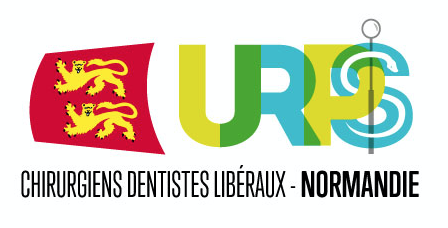 Bulletin d’inscription – Radioprotection des patientsÀ retourner à :      	URPS Chirurgiens-Dentistes Libéraux de Normandie			62 Quai Gaston Boulet, 76000 RouenDocteur 	…………………………………………………………Adresse 	………………………………………………………...Mail 		…………………………………………………………N° SIRET 	……………………………………………. Date de naissance ………………………………………………….Merci de joindre une copie de votre attestation de versement URSSAFJe m’inscris à la formation Radioprotection des patients : 1 journéeSite de la formation ……………………………………………………/…/2022    de 09H00 à 17H30Ci-joint chèque de 300 € (encaissé en cas d’absence) sera rendu sur place aux présents, la formation étant intégralement prise en charge par l’U.R.P.S.C.D.L. Normandie pour les chirurgiens-dentistes normands, libéraux et en exercice.La validation de votre inscription ne sera effective qu’à réception de votre dossier complet à cette adresse :		 URPS Chirurgiens-Dentistes Libéraux de Normandie, 62 Quai Gaston Boulet, 76000 Rouen